УПРАВЛЕНИЕ ФЕДЕРАЛЬНОЙ СЛУЖБЫ ГОСУДАРСТВЕННОЙ РЕГИСТРАЦИИ, КАДАСТРА И КАРТОГРАФИИ (РОСРЕЕСТР) ПО ЧЕЛЯБИНСКОЙ ОБЛАСТИ                                                                                             06.08.2020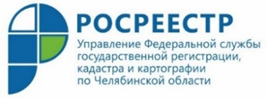 Сервис pkk.rosreestr.ru - единственная официальная публичная кадастровая картаУправление Росреестра по Челябинской области напоминает о возможностях Публичной кадастровой карты, на которой содержится достоверная и актуальная информация ЕГРН об объектах недвижимости.Публичная кадастровая карта – это популярный сервис, которым ежедневно пользуются тысячи людей. Список представленных на pkk.rosreestr.ru общедоступных сведений Единого государственного реестра недвижимости (ЕГРН) постоянно расширяется. В карточки объектов недвижимости добавляется информация о датах определения, утверждения, внесения в ЕГРН и применения кадастровой стоимости. Такие сведения помогают пользователям ориентироваться в вопросах налогообложения, аренды, принимать управленческие решения по вопросам использования недвижимости в режиме реального времени.Однако важно знать, что представленные на публичной кадастровой карте сведения можно использовать в качестве справочной информации об объектах недвижимости. Для того чтобы оперировать сведениями ЕГРН в юридических целях, необходимо заказать выписку сведений ЕГРН. Выписку из ЕГРН можно заказать в МФЦ, на официальном сайте Росреестра (rosreestr.ru) или с помощью онлайн-сервиса Федеральной кадастровой палаты (spv.kadastr.ru).Как найти публичную кадастровую карту в Интернете?Нужно знать верный адрес официального сайта: pkk.rosreestr.ru;Перейти на публичную кадастровую карту можно через официальные сайты Росреестра и Федеральной кадастровой палаты: rosreestr.ru и kadastr.ru. Официальный статус этих ресурсов в поисковой системе подтвержден значком "Официальный сайт по данным Яндекс. Справочника";Яндекс.Справочник поможет найти правильный адрес. Даже если пользователь не знает адреса сайта настоящей публичной кадастровой карты, он может отличить официальный ресурс от сайта-двойника еще на стадии поиска сервиса. Так, при запросе "публичная кадастровая карта" в поисковой системе ""Яндекса сайт pkk.rosreestr.ru также будет отмечен значком "Официальный сайт по данным Яндекс. Справочника". Этот знак присваивается ресурсу, который является официальным сайтом органа государственной власти.Пресс-служба Аргаяшский отдел Управления Росреестрапо Челябинской области 